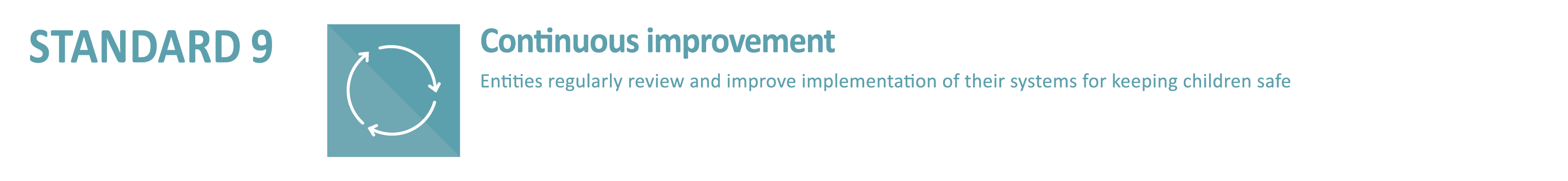 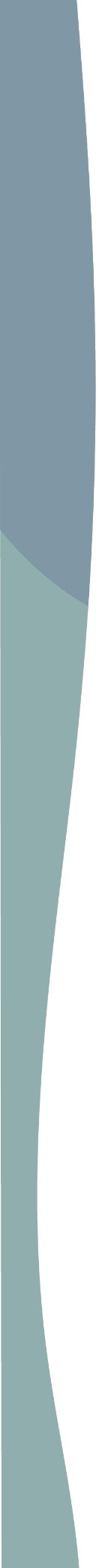 9.1.1	The entity has a clearly documented Safeguarding Implementation Plan which outlines the monitoring and continual improvement of child safeguarding practices.  The Safeguarding Implementation Plan is regularly reviewed, progress is tracked and actions/strategies updated.Safeguarding Action Plan templateStandard/CriteriaActions/NotesWHAT needs to be done to achieve the desired outcomeBy whomWHO is responsibleCompletion dateBy WHENEvidenceSupporting documents of work undertakenStandard 1: Committed leadership, governance & cultureStandard 1: Committed leadership, governance & cultureStandard 1: Committed leadership, governance & cultureStandard 1: Committed leadership, governance & cultureStandard 1: Committed leadership, governance & culture1.1	A commitment to safeguarding with zero tolerance1.2	Promoting a Safeguarding Culture/Safeguarding Committee/Safeguarding coordinatorSafeguarding Policies Code of ConductRisk management strategies to prevent, identify & mitigate risks to children1.6	Obligations re: information sharing & record keeping are understoodStandard 2: Children are safe, informed and participateStandard 2: Children are safe, informed and participateStandard 2: Children are safe, informed and participateStandard 2: Children are safe, informed and participateStandard 2: Children are safe, informed and participate2.1	Children are informed about their rights2.2	Children are supported in friendships & relationships2.3	Abuse prevention training is offered as appropriate2.4	Personnel are skilled to recognise signs of harm & support children to raise concernsStandard 3: Partnering with families, carers & the communityStandard 3: Partnering with families, carers & the communityStandard 3: Partnering with families, carers & the communityStandard 3: Partnering with families, carers & the communityStandard 3: Partnering with families, carers & the community3.1	Families & carers participate in decisions affecting their child3.2	Families, carers & communities are informed & involved in safeguarding approaches3.3	Families, carers & communities have a say in the entity’s policies & practices3.4	Families, carers & communities are informed about the entity’s operations & governance3.5	The entity takes a leadership role in raising community awareness of the dignity & rights of all childrenStandard 4: Equity is promoted & diversity is respectedStandard 4: Equity is promoted & diversity is respectedStandard 4: Equity is promoted & diversity is respectedStandard 4: Equity is promoted & diversity is respectedStandard 4: Equity is promoted & diversity is respected4.1	Children’s diverse circumstances & backgrounds are catered for4.2	Information, support & complaints processes are accessible4.3	Aboriginal & Torres Strait Islander children, children with disability, & children from diverse backgrounds are given particular attentionStandard 5: Robust human resource managementStandard 5: Robust human resource managementStandard 5: Robust human resource managementStandard 5: Robust human resource managementStandard 5: Robust human resource management5.1	Child-safe recruitment5.2	Background checks & WWCC for personnel5.3	Induction 5.4	Supervision & people management5.5	Initial & on-going formation for clergy & religious5.6	Seminary & formation programs build safeguarding skills5.7	Credentialing & movement of seminarians, clergy & religious5.8	Overseas clergyStandard 6: Effective complaints managementStandard 6: Effective complaints managementStandard 6: Effective complaints managementStandard 6: Effective complaints managementStandard 6: Effective complaints management6.1	Complaints handling policy 6.2	Child-focused system6.3	Complaints are taken seriously & managed appropriately6.4	Clear reporting procedures6.5	Privacy & legal requirements6.6	Care for adult complainants 6.7	Support for respondentsStandard 7: Ongoing education & trainingStandard 7: Ongoing education & trainingStandard 7: Ongoing education & trainingStandard 7: Ongoing education & trainingStandard 7: Ongoing education & training7.1	To effectively implement Safeguarding policies & procedures	Minimum requirements: Code of Conduct (1.1.1), Safeguarding risk management (1.5), Safeguarding Policy & procedures (1.1.1), Complaints Handling Policy & procedures (Std 6), Reporting obligations (Std 6), e-safety training (Std8)7.2	To recognise child abuse7.3	To respond to safeguarding risks, concerns, disclosures & allegations7.4	To build culturally safe environments for childrenStandard 8: Safe physical & online environmentsStandard 8: Safe physical & online environmentsStandard 8: Safe physical & online environmentsStandard 8: Safe physical & online environmentsStandard 8: Safe physical & online environments8.1	Identify & mitigate risks (online & physical)8.2	Code of Conduct & safeguarding systems cover online use8.3	Risk management plans covering settings, activities & physical environments8.4	Agreements with third parties cover safeguardingStandard 9: Continuous improvementStandard 9: Continuous improvementStandard 9: Continuous improvementStandard 9: Continuous improvementStandard 9: Continuous improvement9.1	Regular review & improvement9.2	Identify causes/failures to inform improvement9.3	Report review findings to personnel, children, families, carers & communityStandard 10: Polies & procedures support child safetyStandard 10: Polies & procedures support child safetyStandard 10: Polies & procedures support child safetyStandard 10: Polies & procedures support child safetyStandard 10: Polies & procedures support child safety10.1	Policies & procedures address the NCSS10.2	Policies & procedures are accessible & easy to understand10.3	Best practice informs development & review10.4	Leaders promote & comply with policies & procedures10.5	Personnel understand & implement policies & procedures